CURRICULUM VITAEPERSONAL INFORMATIONS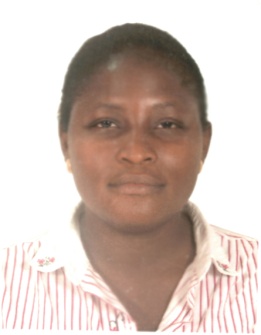 Name                          :	Sedric  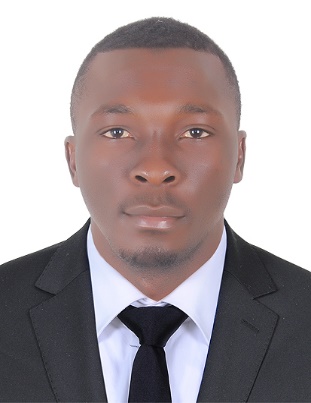 NATIONALITY            :          CAMEROONIANSTATUS                       :           TOURIST VISA Size                            :           1,96mWeight                        :           87kgGENDER                      :           MALEMARETAL STATUS    :           SINGLE                DATE OF BIRTH         :          15TH January 1989E-MAIL                        :    	sedric.369275@2freemail.com 
Position:  	ElectricianMISSION AND OBJECTIVES My interest in seeking this job is to face challenges and work as a team with other, showing the professional skills in me and also ready to learn more to the skill that I am having so as to help push the company forward toward great achievement,WORKING EXPERIENCECERTIFICATION
Valid STCW Certification:
• Basic Safety Training (Regulation VI/1 of the 1995  STCW Convention, as amended)SKILLS  Excellent communication skills.Reading and writing skills.Ability to co-ordinate and work as a team with others.Ability to work hard and learn fast.Firefighting skills on how to use the fire extinguisher.Computer operating skills. STRENGTHPositive attitude, ability to accept and face any challenges.Ability to work hard.Ability to work on long hours of duty and ready to work in door or out doorEDUCATION BACKGROUNDADVANCED LEVEL in electricity CERTIFICATE of end of training as a qualified seaman at the Estuaire maritime vocational school group CERTIFICATE of training has successfully completed : firefighting and fire prevention at the regional maritime university (ACCRA; GHANA)Certificate of training has successfully completed: Personal Survival Techniques at the regional maritime university (ACCRA ; GHANA)Certificate of training has successfully completed: Personal Safety And Social  Responsibilities at the regional maritime university (ACCRA ; GHANA)Certificate of training has successfully completed: Elementary First Aid the  regional maritime university (ACCRA ; GHANA)DECLARATIONI hereby declare that the above mentioned are true and correct to the best of my knowledge, if given the chance to serve in your company, I promise and assure to execute my duties and responsibilities to the best and satisfaction of the company.   CompanyVESSELTYPERANKFromTOBOLUDA CAMEROONPerformanceTUGOS15/02/201203/04/201231/10/201210/01/2013Subsea7 Subsea7 Subsea7 Acergy OrionBARGEElectrician Assistant10/10/201203/04/201231/10/201210/01/2013Petroleum assistancePetroleum assistancePetroleum assistanceTUGELITESUPPLYElectrician Assistant10/01/201203/04/201231/10/201210/01/2013Petroleum assistancePetroleum assistancePetroleum assistanceALPHA SUPPLIERSUPPLYElectrician Assistant10/01/201410/01/2015Petroleum assistancePetroleum assistancePetroleum assistanceALPHA SUPPLIERSUPPLYElectrician Assistant10/01/201410/01/2015Petroleum assistance Petroleum assistance Petroleum assistance ALPHA SUPPLIERSUPPLYElectrician10/01/201610/01/20172.Total Offshore experience, sea services (in months ) 60 months or 5 years 2 month’s2.Total Offshore experience, sea services (in months ) 60 months or 5 years 2 month’s2.Total Offshore experience, sea services (in months ) 60 months or 5 years 2 month’s2.Total Offshore experience, sea services (in months ) 60 months or 5 years 2 month’s2.Total Offshore experience, sea services (in months ) 60 months or 5 years 2 month’s2.Total Offshore experience, sea services (in months ) 60 months or 5 years 2 month’s2.Total Offshore experience, sea services (in months ) 60 months or 5 years 2 month’s2.Total Offshore experience, sea services (in months ) 60 months or 5 years 2 month’s